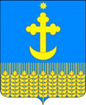 ПОСТАНОВЛЕНИЕАДМИНИСТРАЦИИ УСПЕНСКОГО СЕЛЬСКОГО ПОСЕЛЕНИЯБЕЛОГЛИНСКОГО РАЙОНАот 11.01.2022  г.                                                                                                 № 10ст-ца  Успенская    О признании утратившим силу постановление администрации Успенского сельского поселения Белоглинского района № 28 от 19 апреля 2021 года «Об утверждении административного регламента по предоставлению муниципальной услуги «Выдача разрешений на вступление в брак лицам, достигшим возраста шестнадцати лет»»В соответствии с Федеральным законом от 27 июля 2010 № 210-ФЗ «Об организации предоставления государственных и муниципальных услуг», Федеральным законом от 06 октября 2003 № 131-ФЗ «Об общих принципах организации местного самоуправления в Российской Федерации», ст.13 Семейного кодекса РФ, руководствуясь Уставом Успенского сельского поселения Белоглинского района Краснодарского края п о с т а н о в л я ю:1.Признать утратившим силу постановление администрации Успенского сельского поселения Белоглинского района № 28 от 19 апреля 2021 года «Об утверждении административного регламента по предоставлению муниципальной услуги «Выдача разрешений на вступление в брак лицам, достигшим возраста шестнадцати лет». 2. Специалисту 2 категории администрации Успенского сельского поселения Белоглинского района  А.В. Дергаусовой  обнародовать (опубликовать) и разместить на официальном сайте  администрации Успенского сельского поселения Белоглинского района в сети  «Интернет» (www.admuspenskoesp.ru) настоящее постановление.3. Контроль над исполнением настоящего постановления оставляю за собой.4. Постановление вступает в силу со дня его опубликования.Глава Успенского сельского поселенияБелоглинского района                                                               Г.Ю. Гусейнова